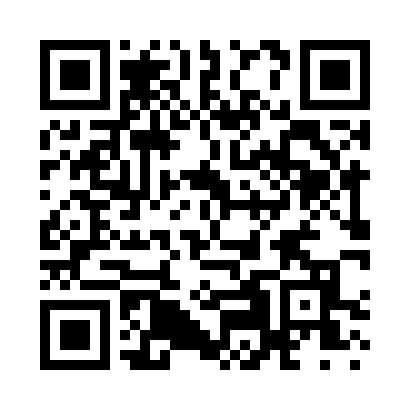 Prayer times for Carole Acres, Maryland, USAWed 1 May 2024 - Fri 31 May 2024High Latitude Method: Angle Based RulePrayer Calculation Method: Islamic Society of North AmericaAsar Calculation Method: ShafiPrayer times provided by https://www.salahtimes.comDateDayFajrSunriseDhuhrAsrMaghribIsha1Wed4:476:091:054:558:019:242Thu4:456:081:054:558:029:253Fri4:446:071:054:558:039:274Sat4:426:061:054:558:049:285Sun4:416:051:054:558:059:296Mon4:396:031:054:568:069:317Tue4:386:021:054:568:079:328Wed4:376:011:044:568:089:339Thu4:356:001:044:568:099:3410Fri4:345:591:044:578:109:3611Sat4:325:581:044:578:119:3712Sun4:315:571:044:578:129:3813Mon4:305:561:044:578:139:4014Tue4:295:551:044:578:149:4115Wed4:275:551:044:588:159:4216Thu4:265:541:044:588:169:4317Fri4:255:531:044:588:169:4418Sat4:245:521:044:588:179:4619Sun4:235:511:054:598:189:4720Mon4:225:511:054:598:199:4821Tue4:215:501:054:598:209:4922Wed4:205:491:054:598:219:5023Thu4:195:481:055:008:229:5224Fri4:185:481:055:008:229:5325Sat4:175:471:055:008:239:5426Sun4:165:471:055:008:249:5527Mon4:155:461:055:018:259:5628Tue4:145:461:055:018:269:5729Wed4:135:451:065:018:269:5830Thu4:135:451:065:018:279:5931Fri4:125:441:065:028:2810:00